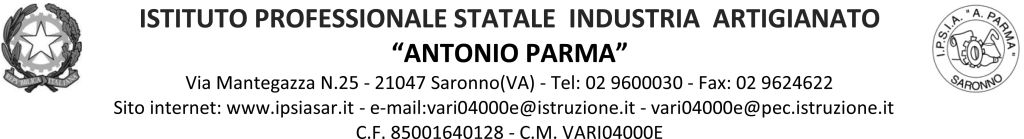 Circ. n.  161	                                                                                  	Saronno, 28.01.2022AGLI STUDENTI classe 4 ASAI DOCENTIOggetto: CORSO PROCEDURE SOCIO ASSISTENZIALIVisto il protocollo tra Regione Lombardia e Ufficio Scolastico Regionale per il riconoscimento dei crediti per l’accesso ai corsi di formazione abilitanti alla professione OSS da parte dei giovani in possesso del diploma di “Tecnico dei Servizi Socio sanitari” o “Servizi per la sanità e l’assistenza sociale”;Viste le richieste del dipartimento delle materie professionali del corso Tecnico dei Servizi per la Sanità e l’Assistenza Sociale di svolgere un corso di formazione sulle manovre socio assistenziali per gli studenti del quarto anno;sentita la disponibilità degli esperti esterni (personale infermieristico ed OSS del “Villaggio amico” di Gerenzano);il Dirigente Scolasticocomunica il calendario degli incontri, che si svolgeranno in Aula 20 (Laboratorio di Igiene):date:		11/02 – 18/02 – 25/02 – 11/03orario:		11.10 - 14.10IL DIRIGENTE SCOLASTICO        Prof. Alberto Ranco